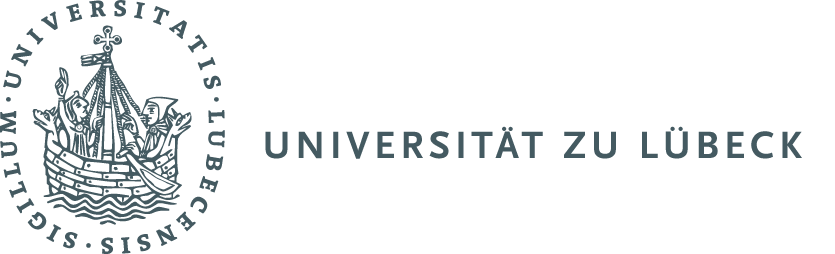 Forschungskommission MedizinProjekttitelKurzbeschreibungIch erkläre, dass der vorliegende Antrag in keinem weiteren Antragsverfahren anderer Mittelgeber Verwendung findet oder finden wird.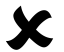 ____________________	________________________________Ort, Datum	Unterschrift Antragsteller*inIch unterstütze das hier beschriebene Forschungsprojekt und verpflichte mich, die im Antrag angegebenen Mittel aus der Grundausstattung zur Verfügung zu stellen.____________________	________________________________Ort, Datum	Unterschrift Klinik-/ Institutsleitung1) Stand der ForschungBitte geben Sie eine kurze und präzise Darstellung zum Stand der Forschung im Hinblick auf das beantragte Vorhaben und als Begründung für die eigene Arbeit. Die Angabe der wichtigsten einschlägigen Arbeiten anderer Wissenschaftler wird erwartet.2) Eigene VorarbeitenBitte geben Sie eine konkrete und vollständige Darstellung der eigenen Vorarbeiten (Publikationen), die als Grundlage für das hier beantragte Vorhaben dienen.3) ZieleBitte geben Sie eine gestraffte Darstellung der wissenschaftlichen Zielsetzung.4) ArbeitsprogrammBitte machen Sie detaillierte Angaben über das geplante Vorgehen.5) Literaturverzeichnis6) Finanzierungsplan6.1) PersonalmittelBei der Kalkulation der Personalkosten werden die Personaldurchschnittssätze der DFG zugrunde gelegt. Angaben hierzu finden Sie auf den Internetseiten der DFG oder im Grünen Heft.6.2) Verbrauchsmaterial6.3) Gerätekosten6.4) Reisemittel7) Für das beantragte Projekt werden bei Bewilligung zusätzlich folgende Mittel eingesetzt:8) Folgekosten, die bei der Bewilligung des Projekts entstehen und nicht durch die beantragten Mittel abgedeckt sind:9) Zum gleichen Vorhaben bewilligte Mittel:10) Planungen für eine künftige Drittmittelförderung des Projektthemas11) Zusammensetzung der Arbeitsgruppe12) Zusammenarbeit mit anderen Wissenschaftlerinnen / Wissenschaftlern am Standort13) Zusammenarbeit mit anderen Wissenschaftlerinnen / Wissenschaftlern14) Mit dem Vorhaben zusammenhängende, weitere Forschungsarbeiten15) Planungen im Bereich Open Science14) Kurzprofil der Antragstellerin / des AntragstellersWissenschaftlicher WerdegangAuswahl der wichtigsten PublikationenBisherige DrittmitteleinwerbungenWeitere QualifikationenAntrag auf JuniorförderungAntragsteller*in:Antrag auf JuniorförderungKlinik / Institut:Aktenzeichen:Eingang:NameVorname(n)Akad. TitelGeburtsdatum Klinik / InstitutAbteilungDienststellungTelefonEmailVertragslaufzeit bisBeschäftigungs-dauerVergütungs-gruppeKosten [€]Kurzbeschreibung der Aufgaben( unter Hinweis auf das Arbeitsprogramm )Summe: Summe: PositionKosten [€]BegründungSumme: GerätKosten [€]BegründungSumme: Art der ReiseKosten [€]BegründungSumme: SUMME GESAMT [€] : Mittel aus der Grundausstattung€Drittmittel der Antragstellerin / des Antragstellers€Art der KostenKostenumfang [€]KostenträgerLaufzeitProjekttitelFörderkenn-zeichenFörder-volumen [€]MittelgeberNameAufgaben in der ArbeitsgruppeNameEinrichtungBedeutung für das VorhabenNameEinrichtungBedeutung für das VorhabenNameVorname(n)Akad. TitelGeburtsdatumvonbisTätigkeitLaufzeitProjekttitelFörderkenn-zeichenFörder-volumen [€]Mittelgeber